Информация о проведении классного часа от 15.02.2021гСегодня во всех классах прошли классные часы на тему «Семья». В каждой параллели было свое направление – проекты, эссе, беседы, тренинги и многое другое. Цель классного часа: обратить внимание учащихся на значение слова «семья» в их жизни; раскрыть роль семьи в жизни каждого человека; способствовать формированию представлений о жизненном идеале семьи. Задачи: привитие навыков осмысления семейных ценностей, традиций, особенностей каждой отдельной семьи; развить интерес к родословной своей семьи, понимания и уважительного отношения к родным и близким.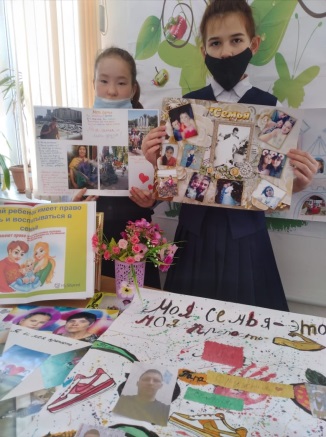 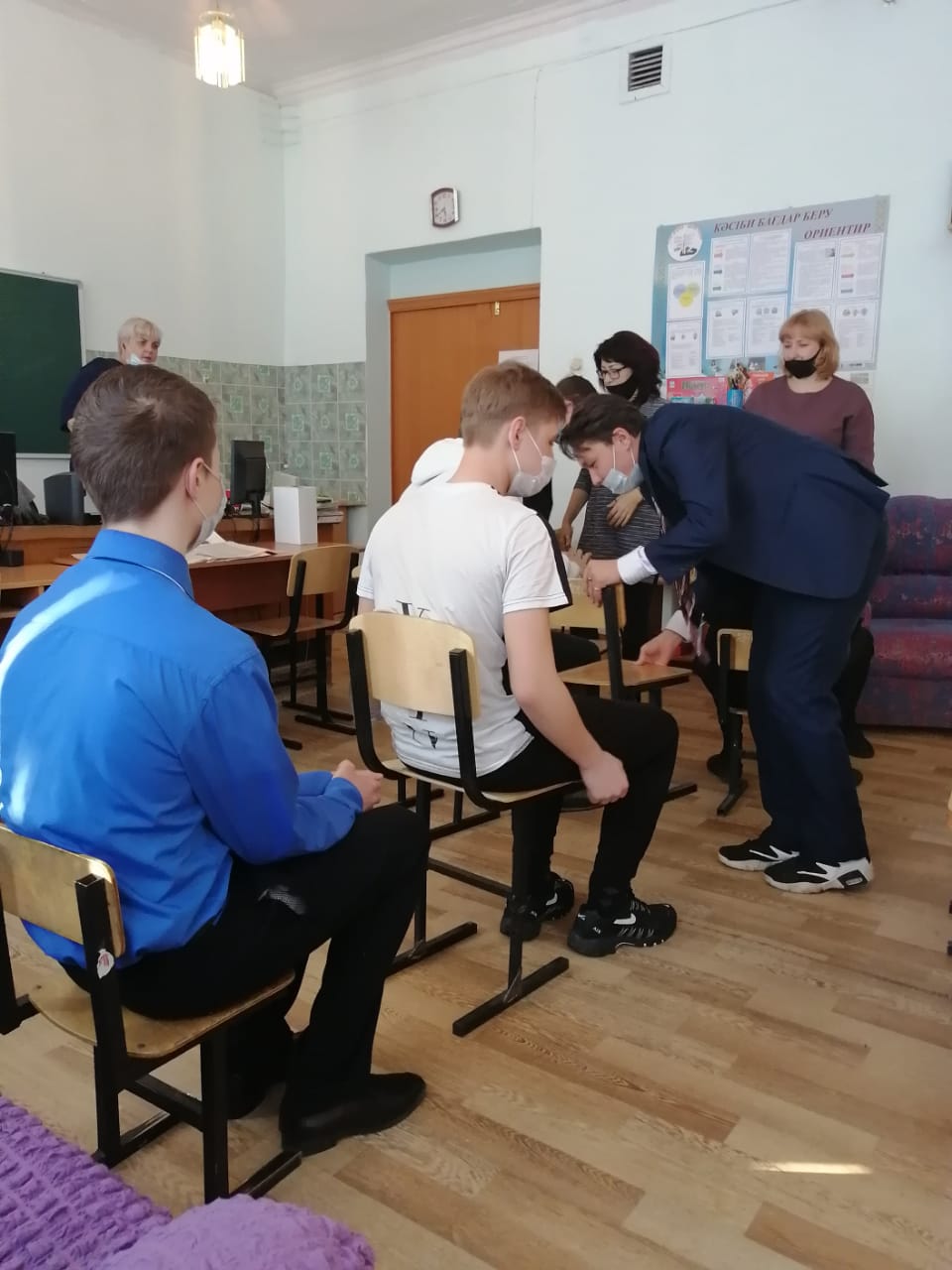 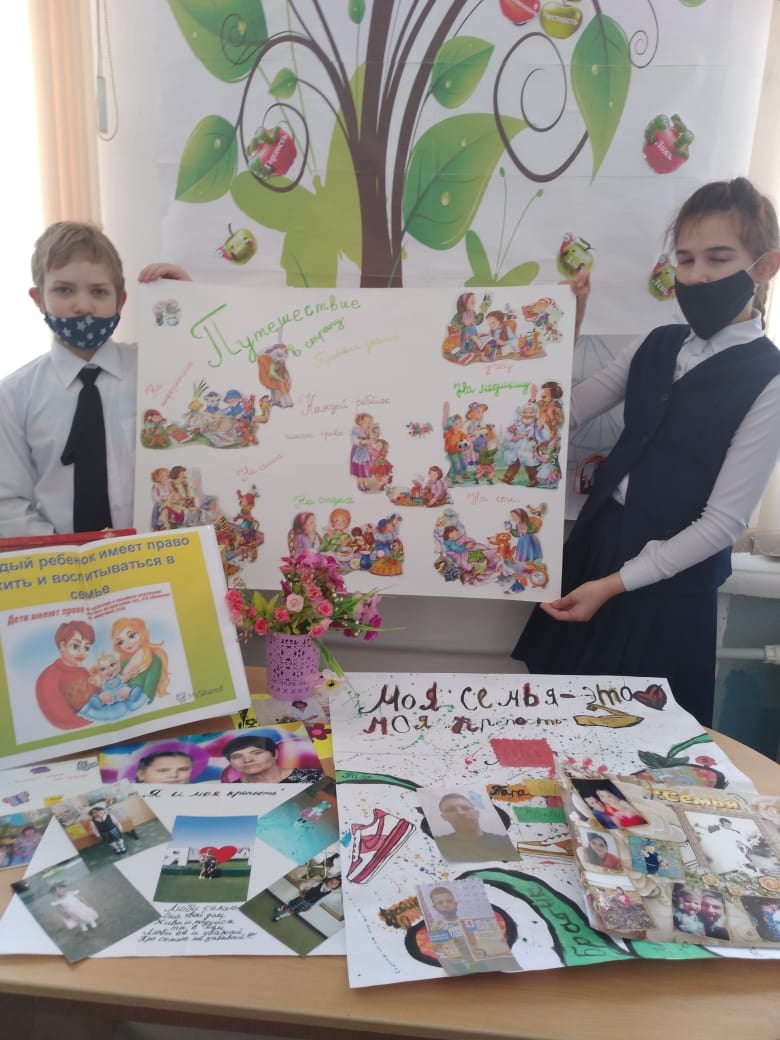 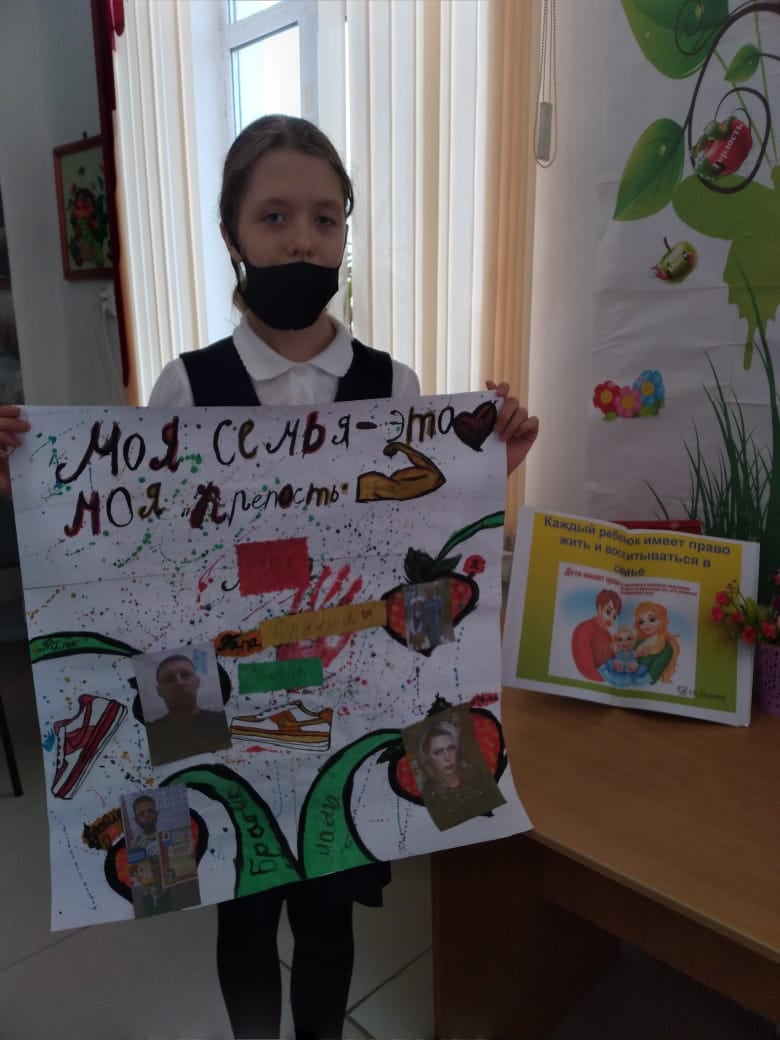 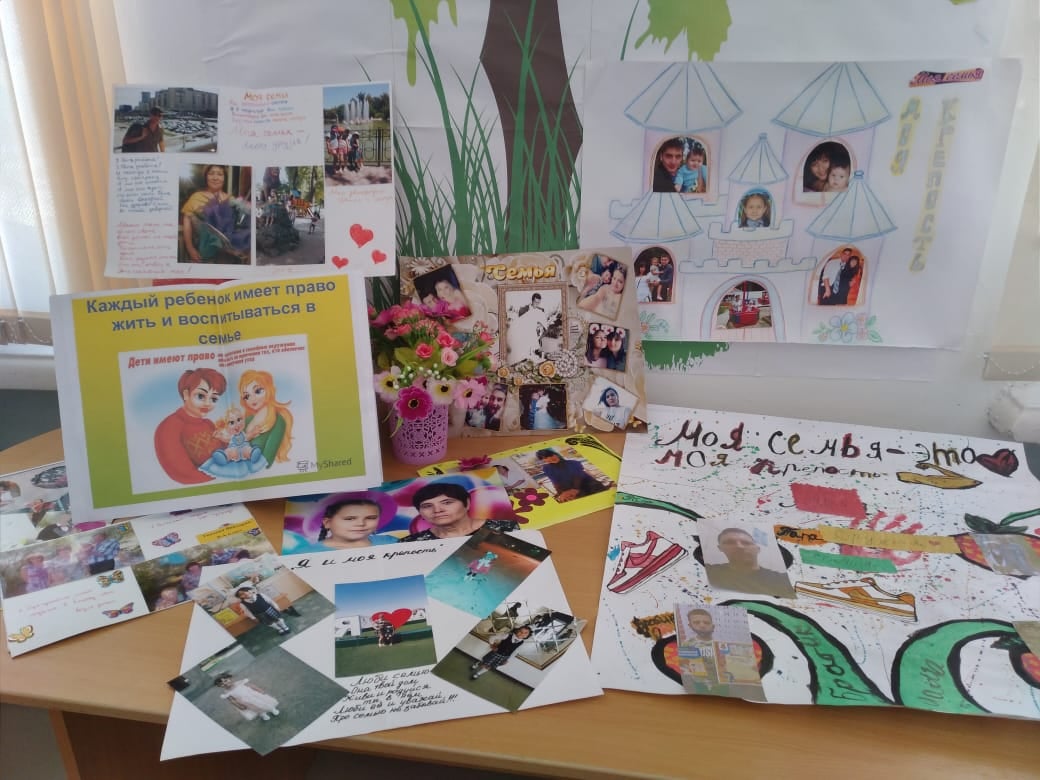 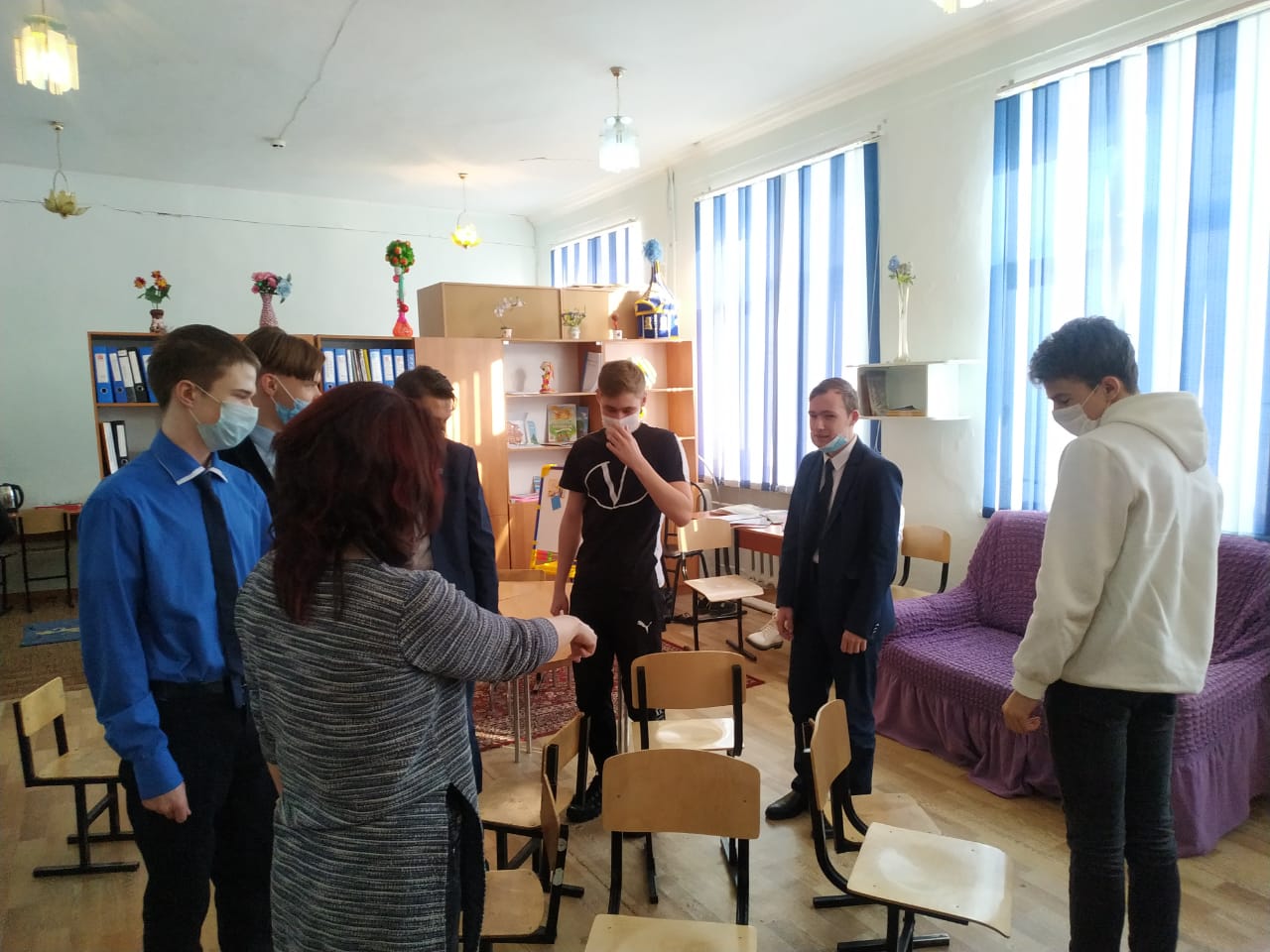 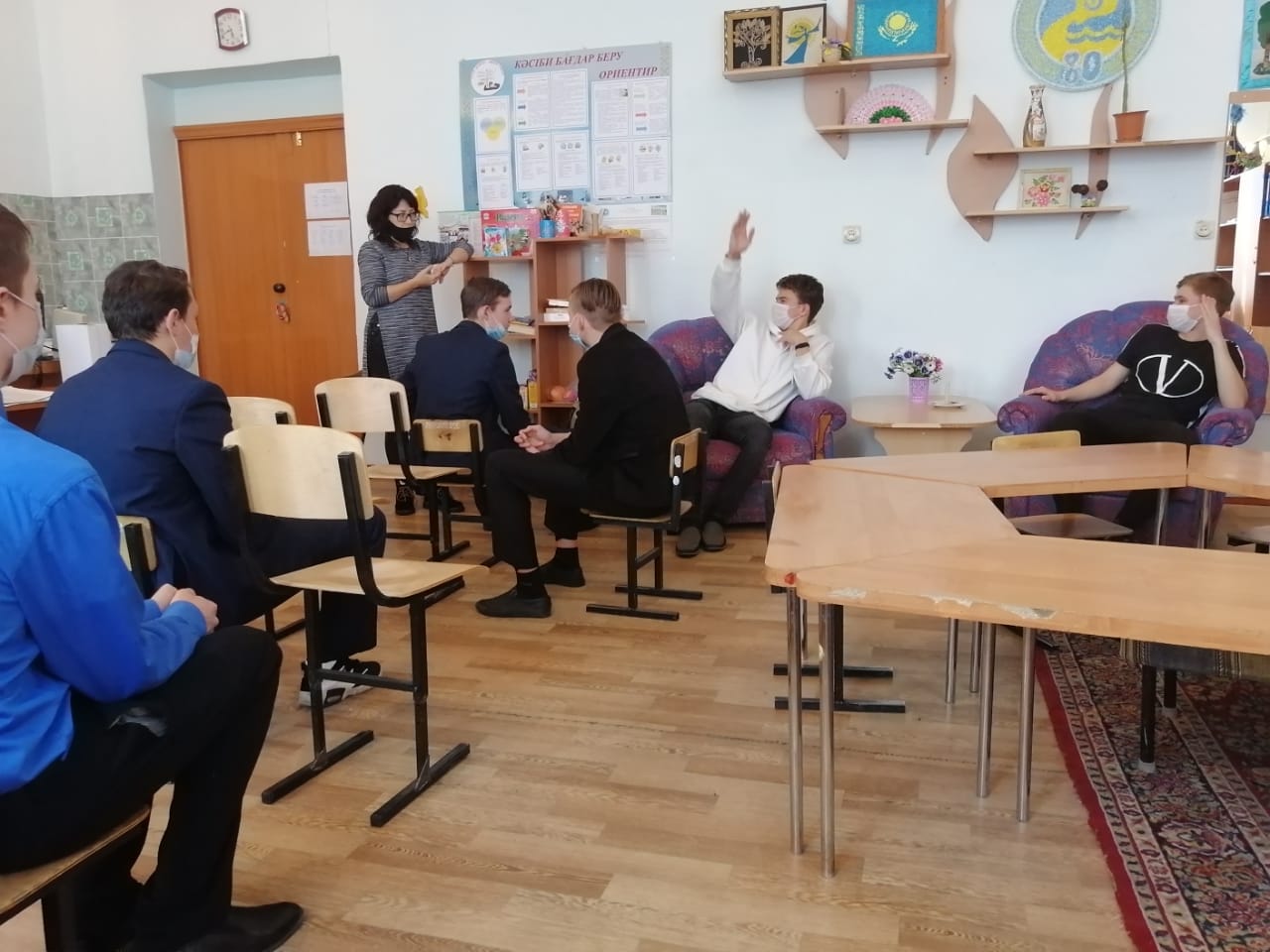 